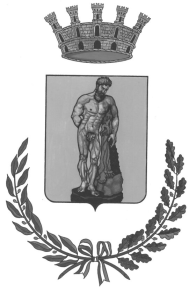 CITTA’ DI ERCOLANOCITTA’ METROPOLITANA DI NAPOLISERVIZI TUTELA CITTADINO E PUBBLICA ISTRUZIONEAVVISO PUBBLICOper l'individuazione dei beneficiari partecipanti al servizio“Centro Sociale Polifunzionale per disabili”ALLEGATO C - MODULO DI DOMANDAALL’ UFFICIO DI PIANOAMBITO TERRITORIALE N29COMUNE DI ERCOLANO (NA)Oggetto: Domanda di partecipazione all’avviso pubblico per l'individuazione dei beneficiari partecipanti al servizio “Centro Sociale Polifunzionale per disabili”Il/La sottoscritto/a _________________________________________ in qualità di soggetto destinatario del beneficio, natoa_________________________________	il	___________________,	residente	in________________________________________________ alla via ______________________________________TELEFONO_____________________________CELLULARE__________________________________________MAIL___________________________________________________Oppure, se impossibilitatoIl/La sottoscritto/a _________________________________________ nato a_________________________________ il___________________, residente in	____________________________________ alla via ______________________ inqualità	di	rappresentante/curatore	degli	interessi	del	soggetto	destinatario	del	beneficio,	sig./sig.ra__________________________ nato a_________________________________ il ___________________, residente in____________________________________ alla via ______________________TELEFONO_____________________________CELLULARE__________________________________________MAIL_____________________________________________visto l’Avviso Pubblico approvato con Determinazione Dirigenziale n. _______del_________, e consapevole che la mancata rispondenza anche ad una soltanto delle condizioni di ammissibilità in esso indicate costituirà motivo di esclusioneCHIEDEdi partecipare all’Avviso Pubblico per l'individuazione dei beneficiari partecipanti al servizio “Centro Sociale Polifunzionale per disabili”Consapevole delle sanzioni penali previste dall’art. 76 del DPR n. 445/2000, per le ipotesi di falsità in atti e dichiarazioni mendaci dichiara di essere in possesso dei requisiti soggettivi di ammissibilità ed in particolare, che:di essere residente ad Ercolano;di essere in possesso della certificazione di disabilità, riconosciuta ai sensi dell’art.3, comma 3 della legge 104/92 o di invalidità con il beneficio dell’indennità di accompagnamento, di cui alla legge 11 febbraio 1980, n. 18;di avere un’età compresa tra 18 e 65 anni;Dichiara altresì di essere in una delle seguenti condizioni:persona con disabilità che necessita del servizio di trasporto;persona con disabilità che usufruisce di altri servizi e/o sussidi erogati dall’Ambito N29-Comune di Ercolano. Se si specificare quali_____________________________________________________________;persona con disabilità inseritain una struttura residenziale.Se si specificare quale _____________________________________________________________;persona con disabilità con una limitata autonomia relativa alle attività mentali, attività sensoriali attività legate alla sfera corporea, attività di spostamento, attività domestiche e attività sociali;presenza di altri soggetti disabili all’interno del nucleo familiare.Si allega:documento di identità del richiedente e del beneficiario se non coincidenti;certificazione di disabilità grave, riconosciuta ai sensi dell’art.3, comma 3 della legge 104/92 o di invalidità con il beneficio dell’indennità di accompagnamento, di cui alla legge 11 febbraio 1980,n. 18;certificato dell’Isee in corso di validità;_______________________________	_________________________________(Luogo e data)	(Firma del dichiarante)Si ricorda che saranno effettuati controlli finalizzati a verificare la veridicità dei requisiti autocertificati ai sensi della normativa vigente (art. 76 D.P.R. 445/2000).INFORMATIVA A TUTELA DELLA RISERVATEZZA DEI DATI PERSONALIAi sensi dell’art. 13 del d. lgs. n. 196/2003 si porta a conoscenza dei richiedenti che:i dati personali dell’interessato contenuti nella presente domanda saranno trattati per consentire l’espletamento della pratica amministrativa. I dati stessi verranno conservati negli archivi del Piano Sociale di Zona Ambito N.29 secondo le vigenti disposizioni in materia;il conferimento dei dati è necessario e, in caso di rifiuto, sarà impossibile istruire regolarmente la pratica con la conseguente esclusione dal beneficio;i dati saranno trattati esclusivamente da personale e da organi interni al Piano Sociale di Zona Ambito N.29 con riferimento al procedimento amministrativo e potranno essere scambiati tra i predetti Enti o comunicati al Ministero delle Finanze, alla Guardia di Finanza e alle Amministrazioni certificanti per i controlli previsti dalla legge e dai regolamenti comunali;il richiedente, ai sensi dell’art. 7 del d. lgs. n. 196/2003, ha diritto di ottenere, a cura del titolare o del responsabile, senza ritardo, l'aggiornamento, la rettificazione ovvero, qualora vi abbia interesse, l'integrazione dei dati;il titolare del trattamento dei dati è l’Ufficio di Piano dell’Ambito N29, nonché il Responsabile del soggetto proponente.